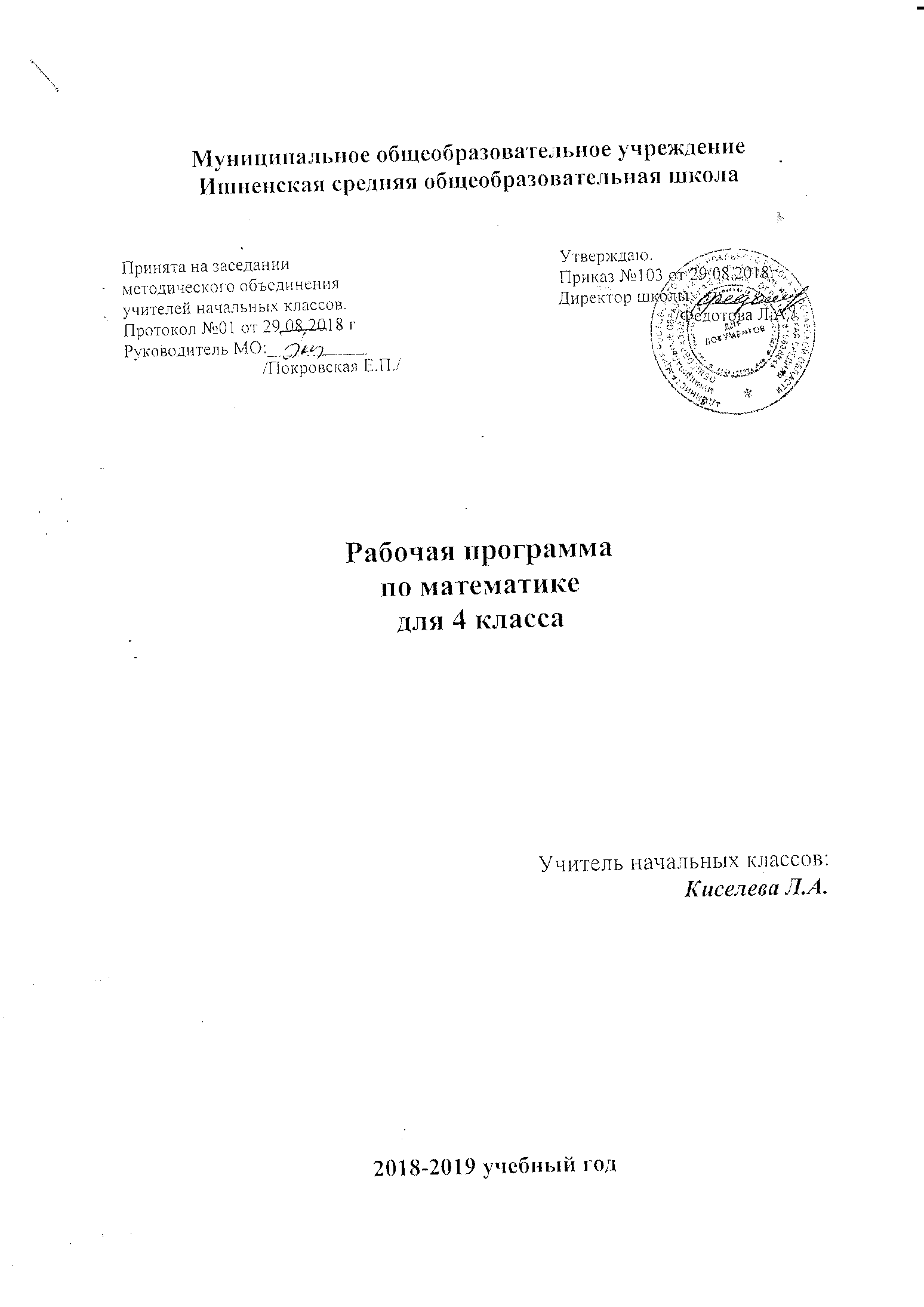 Пояснительная записка      Рабочая  программа предмета «Математика» для 4 класса составлена  на основе Федерального государственного образовательного стандарта начального общего образования, Концепции духовно-нравственного развития и воспитания личности гражданина  России, планируемых результатов начального общего образования, авторской  программы М.И.Моро, М.А. Бантовой, Г.В.Бельтюковой и др. (Рабочие программы «Школа  России», 1-4 - М.: Просвещение, 2014г.), Приказа Миннауки России от 31.12.15 г №1576 «О внесении изменений в ФГОС», с опорой на ООП  Ишненского ОУ, где прописаны цели с учетом учебного предмета,  общая характеристика, ценностные ориентиры, планируемые результаты освоения предмета, содержание учебного предмета и ориентирована на работу по учебно- методическому  комплекту «Школа России»: Моро М.И. и др. Математика. Учебник 4 класса  в двух частях.  Москва «Просвещение» 2016 г.         Данный учебник включен в Федеральный перечень на 2018-2019 учебный год.        В соответствии с  ООП Ишненского ОУ, на изучение учебного предмета "Математика" в 4 классе отводится 136 часов в год, 4 часа в неделю (34 учебные недели).ПЛАНИРУЕМЫЕ РЕЗУЛЬТАТЫ ОСВОЕНИЯ ПРЕДМЕТА                                                                     
                                                                 ЧИСЛА И ВЕЛИЧИНЫОбучающийся научится:образовывать, называть, читать, записывать, сравнивать, упорядочивать числа от 0 до            1 000 000;заменять мелкие единицы счёта крупными и наоборот;устанавливать закономерность — правило, по которому составлена числовая последовательность (увеличение/уменьшение числа на несколько единиц, увеличение/ уменьшение числа в несколько раз); продолжать её или восстанавливать пропущенные в ней числа;группировать числа по заданному или самостоятельно установленному одному или нескольким признакам;читать, записывать и сравнивать величины (длину, площадь, массу, время, скорость), используя основные единицы измерения величин (километр, метр, дециметр, сантиметр, миллиметр; квадратный километр, квадратный метр, квадратный дециметр, квадратный сантиметр, квадратный миллиметр; тонна, центнер, килограмм, грамм; сутки, час, минута, секунда; километров в час, метров в минуту и др.), и соотношения между ними.Обучающийся получит возможность научиться:классифицировать числа по нескольким основаниям (в более сложных случаях) и объяснять свои действия;самостоятельно выбирать единицу для измерения таких величин, как площадь, масса, в конкретных условиях и объяснять свой выбор.АРИФМЕТИЧЕСКИЕ ДЕЙСТВИЯОбучающийся научится:выполнять письменно действия с многозначными числами (сложение, вычитание, умножение и деление на однозначное, двузначное число в пределах 10 000), с использованием сложения и умножения чисел, алгоритмов письменных арифметических действий (в том числе деления с остатком);выполнять устно сложение, вычитание, умножение и деление однозначных, двузначных и трёхзначных чисел в случаях, сводимых к действиям в пределах 100 (в том числе с 0 и числом 1);выделять неизвестный компонент арифметического действия и находить его значение;вычислять значение числового выражения, содержащего 2—3 арифметических действия (со скобками и без скобок).Обучающийся получит возможность научиться:выполнять действия с величинами;выполнять проверку правильности вычислений разными способами (с помощью обратного действия, прикидки и оценки результата действия, на основе зависимости между компонентами и результатом действия);использовать свойства арифметических действий для удобства вычислений;решать уравнения на основе связи между компонентами и результатами действий сложения и вычитания, умножения и деления;находить значение буквенного выражения при заданных значениях входящих в него букв.РАБОТА С ТЕКСТОВЫМИ ЗАДАЧАМИОбучающийся научится:устанавливать зависимости между объектами и величинами, представленными в задаче, составлять план решения задачи, выбирать и объяснять выбор действий;решать арифметическим способом текстовые задачи (в 1—3 действия) и задачи, связанные с повседневной жизнью;оценивать правильность хода решения задачи, вносить исправления, оценивать реальность ответа на вопрос задачи.Обучающийся получит возможность научиться:составлять задачу по краткой записи, по заданной схеме, по решению;решать задачи на нахождение: доли величины и величины по значению её доли (половина, треть, четверть, пятая, десятая часть); начала, продолжительности и конца события; задачи, отражающие процесс одновременного встречного движения двух объектов и движения в противоположных направлениях; задачи с величинами, связанными пропорциональной зависимостью (цена, количество, стоимость); масса одного предмета, количество предметов, масса всех заданных предметов и др.;решать задачи в 3—4 действия;находить разные способы решения задачи.ПРОСТРАНСТВЕННЫЕ ОТНОШЕНИЯ.ГЕОМЕТРИЧЕСКИЕ ФИГУРЫОбучающийся научится:описывать взаимное расположение предметов на плоскости и в пространстве;распознавать, называть, изображать геометрические фигуры (точка, отрезок, ломаная, прямой угол; многоугольник, в том числе треугольник, прямоугольник, квадрат; окружность, круг);выполнять построение геометрических фигур с заданными размерами (отрезок, квадрат, прямоугольник) с помощью линейки, угольника;использовать свойства прямоугольника и квадрата для решения задач;распознавать и называть геометрические тела (куб, шар);соотносить реальные объекты с моделями геометрических фигур.ГЕОМЕТРИЧЕСКИЕ ВЕЛИЧИНЫОбучающийся научится:измерять длину отрезка;вычислять периметр треугольника, прямоугольника и квадрата, площадь прямоугольника и квадрата;оценивать размеры геометрических объектов, расстояния приближённо (на глаз).Обучающийся получит возможность научиться:распознавать, различать и называть геометрические тела: прямоугольный параллелепипед, пирамиду, цилиндр, конус;вычислять периметр многоугольника;находить площадь прямоугольного треугольника;находить площади фигур путём их разбиения на прямоугольники (квадраты) и прямоугольные треугольники.РАБОТА С ИНФОРМАЦИЕЙОбучающийся научится:читать несложные готовые таблицы;заполнять несложные готовые таблицы;читать несложные готовые столбчатые диаграммы.Обучающийся получит возможность научиться:достраивать несложную готовую столбчатую диаграмму;сравнивать и обобщать информацию, представленную в строках и столбцах несложных таблиц и диаграмм;понимать простейшие выражения, содержащие логические связки и слова (… и …, если…, то…; верно/неверно, что…; каждый; все; некоторые; не)Содержание программы (136 часов)Числа от 1 до 1000. Нумерация (14 ч)Четыре арифметических действия. Порядок их выполнения в выражениях, содержащих 2-4 действия. Письменные приёмы вычислений.Числа, которые больше 1000Нумерация (11 ч)Новая счетная единица — тысяча.Разряды и классы: класс единиц, класс тысяч, класс миллионов и т. д. Чтение, запись и сравнение многозначных чисел.Представление многозначного числа в виде суммы разрядных слагаемых. Увеличение (уменьшение) числа в 10, 100, 1000 раз.Величины (16 ч)Единицы длины: миллиметр, сантиметр, дециметр, метр, километр. Соотношения между ними.Единицы площади: квадратный миллиметр, квадратный сантиметр, квадратный дециметр, квадратный метр, квадратный километр. Соотношения между ними.Единицы массы: грамм, килограмм, центнер, тонна. Соотношения между ними.Единицы времени: секунда, минута, час, сутки, месяц, год, век. Соотношения между ними. Задачи на определение начала, конца события, его продолжительности.Сложение и вычитание (12 ч)Сложение и вычитание (обобщение и систематизация знаний): задачи, решаемые сложением и вычитанием; сложение и вычитание с числом 0; переместительное и сочетательное свойства сложения и их использование для рационализации вычислении; взаимосвязь между компонентами и результатами сложения и вычитания; способы проверки сложения и вычитания.Решение уравнений вида:х + 312 = 654 + 79,729-х = 217 + 163,х- 137 = 500-140.Устное сложение и вычитание чисел в случаях, сводимых к действиям в пределах 100, и письменное — в остальных случаях.Сложение и вычитание значений величин.Умножение и деление (72 ч)Умножение и деление (обобщение и систематизация знаний): задачи, решаемые умножением и делением; случаи умножения с числами 1 и 0; деление числа 0 и невозможность деления на 0; переместительное и сочетательное свойства умножения, распределительное свойство умножения относительно сложения; рационализация вычислений на основе перестановки множителей, умножения суммы на число и числа на сумму, деления суммы на число, умножения и деления числа на произведение; взаимосвязь между компонентами и результатами умножения и деления; способы проверки умножения и деления.Решение уравнений вида 6 - х = 429 +120, х - 18 = 270-50, 360:х=630:7 на основе взаимосвязей между компонентами и результатами действий.Устное умножение и деление на однозначное число в случаях, сводимых к действиям в пределах 100; умножение и деление на 10, 100, 1000.Письменное умножение и деление на однозначное и двузначное число в пределах миллиона. Письменное умножение и деление на трехзначное число (в порядке ознакомления).Умножение и деление значений величин на однозначное число.Связь между величинами (скорость, время, расстояние; масса одного предмета, количество предметов, масса всех предметов и др.). В течение всего года проводится:вычисление значений числовых выражений в 2 — 4 действия (со скобками и без них), требующих применения всех изученных правил о порядке выполнения действий;решение задач в одно действие, раскрывающих смысл арифметических действий;нахождение неизвестных компонентов действий;отношения больше, меньше, равно;взаимосвязь между величинами;решение задач в 2—4 действия;решение задач на распознавание геометрических фигур в составе более сложных;-        разбиение фигуры на заданные части; составление заданной фигуры из 2 — 3 ее частей;построение изученных фигур с помощью линейки и циркуля.Итоговое повторение (11 ч)                                          Тематическое планированиеМАТЕРИАЛЬНО-ТЕХНИЧЕСКОЕ ОБЕСПЕЧЕНИЕ Книгопечатная продукция    Моро М.И. и др. Математика. Сборник рабочих программ «Школа России» 1-4 М.: « Просвещение» 2011г       Методические пособияТ.Н.Ситникова, И.Ф. Яценко  Поурочные разработки по математике к УМК М.И. Моро («Школа России») Москва ВАКО 2017г.   Бантова М.А., Бельтюкова Г.В., СтепановаС.В. Математика. Методическое пособие.4 класс.     Печатные пособия    демонстрационный материал ( таблицы)    Технические средства обученияКлассная доскакомпьютерпринтерксероксмультимедийный проектор      Экранно-звуковые пособия  электронное приложение к учебнику  «Математика» мультимедийные образовательные ресурсы, соответствующие тематике программы по математике.      Демонстрационные пособия-объекты для демонстрации счета,-измерительные инструменты,-пособия для изучения состава чисел.№Тема урокаТема урокаДатаДата№Тема урокаТема урокаПланФактЧисла от 1 до 1000.Повторение (14ч) Числа от 1 до 1000.Повторение (14ч) Числа от 1 до 1000.Повторение (14ч) Числа от 1 до 1000.Повторение (14ч) 1Повторение. Нумерация чисел.Повторение. Нумерация чисел.3.092Порядок действий в числовых выражениях.  Сложение и вычитание.Порядок действий в числовых выражениях.  Сложение и вычитание.4.093Нахождение суммы нескольких слагаемых.Нахождение суммы нескольких слагаемых.5.094Алгоритм письменного вычитания трехзначных чисел.Алгоритм письменного вычитания трехзначных чисел.6.095Умножение трехзначного числа на однозначное.Умножение трехзначного числа на однозначное.10.096Свойства умножения.Свойства умножения.11.097Алгоритм письменного деления.Алгоритм письменного деления.12.098Деление трехзначного числа на однозначное.Деление трехзначного числа на однозначное.13.099Деление трехзначного числа на однозначное, когда в частном появляются нули.Деление трехзначного числа на однозначное, когда в частном появляются нули.17.0910Входная диагностическая работа Входная диагностическая работа 18.0911Анализ контрольной работы. Приемы письменного деления.Анализ контрольной работы. Приемы письменного деления.19.0912Знакомство со столбчатыми диаграммами. Чтение и составление столбчатых диаграмм.Знакомство со столбчатыми диаграммами. Чтение и составление столбчатых диаграмм.20.0913Что узнали. Чему научились. Странички для  любознательных. Задания творческого и поискового характера: логические задачи.Что узнали. Чему научились. Странички для  любознательных. Задания творческого и поискового характера: логические задачи.24.0914Взаимная проверка знаний: «Помогаем друг другу сделать шаг к успеху». Тест «Верно? Неверно?»Взаимная проверка знаний: «Помогаем друг другу сделать шаг к успеху». Тест «Верно? Неверно?»25.09Числа, которые больше 1000. Нумерация (11 ч)Числа, которые больше 1000. Нумерация (11 ч)Числа, которые больше 1000. Нумерация (11 ч)Числа, которые больше 1000. Нумерация (11 ч)15Новая счетная единица-тысяча. Класс единиц и класс тысяч.Новая счетная единица-тысяча. Класс единиц и класс тысяч.26.0916Чтение многозначных чисел.Чтение многозначных чисел.27.0917Запись многозначных чисел.Запись многозначных чисел.1.1018Представление многозначных чисел в виде суммы разрядных слагаемых.Представление многозначных чисел в виде суммы разрядных слагаемых.2.1019Сравнение чисел многозначных чисел.Сравнение чисел многозначных чисел.3.1020Увеличение и уменьшение числа в 10, 100, 1000 раз.Увеличение и уменьшение числа в 10, 100, 1000 раз.4.1021Выделение в числе общего количества единиц любого разрядаВыделение в числе общего количества единиц любого разряда8.1022 Класс миллионов. Класс миллиардов.   Математический диктант. Класс миллионов. Класс миллиардов.   Математический диктант.9.1023Странички для  любознательных. Задания творческого и поискового характера: логические задачи. Что узнали. Чему научились. Проверочная работа по теме «Нумерация»                                   Странички для  любознательных. Задания творческого и поискового характера: логические задачи. Что узнали. Чему научились. Проверочная работа по теме «Нумерация»                                   10.1024Наши проекты. Создание математического справочника   «Наш поселок».Наши проекты. Создание математического справочника   «Наш поселок».11.1025Контрольная работа  по теме: «Числа, которые больше 1000. Нумерация».ВМ.Контрольная работа  по теме: «Числа, которые больше 1000. Нумерация».ВМ.15.10Величины (16 ч) Величины (16 ч) Величины (16 ч) Величины (16 ч) 26Анализ контрольной работы и работа над ошибками. Единица длины километр. Анализ контрольной работы и работа над ошибками. Единица длины километр. 16.1027Таблица единиц длины Соотношение между единицами длины.Таблица единиц длины Соотношение между единицами длины.17.1028Единицы площади.  Квадратный километр, квадратный миллиметр.Единицы площади.  Квадратный километр, квадратный миллиметр.18.1029Таблица единиц площади.Таблица единиц площади.22.1030Определение площади с помощью палетки.Определение площади с помощью палетки.23.1031Единицы массы. Тонна. Центнер.Единицы массы. Тонна. Центнер.24.1032Таблица единиц массы.Таблица единиц массы.25.1033Закрепление по теме "Величины". «Что узнали. Чему научились".Закрепление по теме "Величины". «Что узнали. Чему научились".6.1134Время. Единицы времени: год, месяц, неделяВремя. Единицы времени: год, месяц, неделя7.1135Единицы времени. Определение времени по часам.Единицы времени. Определение времени по часам.8.1136Определение начала, конца и продолжительности события. Секунда.Определение начала, конца и продолжительности события. Секунда.12.1137Век. Таблица единиц времени.Век. Таблица единиц времени.13.1138 Решение задач на определение начала, продолжительности и конца события. » Математический диктант. Решение задач на определение начала, продолжительности и конца события. » Математический диктант.14.1139Закрепление по теме "Величины". Решение задачЗакрепление по теме "Величины". Решение задач15.1140Закрепление по теме "Величины".Тест «Проверим себя и оценим свои достижения». Закрепление по теме "Величины".Тест «Проверим себя и оценим свои достижения». 19.1141Контрольная работа по теме: «Величины»Контрольная работа по теме: «Величины»20.11Сложение и вычитание (12 ч) Сложение и вычитание (12 ч) Сложение и вычитание (12 ч) Сложение и вычитание (12 ч) 42Анализ контрольной работы и работа над ошибками. Устные и письменные приемы вычислений.Анализ контрольной работы и работа над ошибками. Устные и письменные приемы вычислений.21.1143Приём письменного вычитания для случаев вида: 7000 – 456,         57001 – 18032Приём письменного вычитания для случаев вида: 7000 – 456,         57001 – 1803222.1144Нахождение неизвестного слагаемого.Нахождение неизвестного слагаемого.26.1145Нахождение неизвестного уменьшаемого, неизвестного вычитаемого.Нахождение неизвестного уменьшаемого, неизвестного вычитаемого.27.1146Нахождение нескольких долей целого.Нахождение нескольких долей целого.28.1147Решение  задач на нахождение нескольких долей целого.Решение  задач на нахождение нескольких долей целого.29.1148Решение задач, раскрывающих смысл арифметических действий.Решение задач, раскрывающих смысл арифметических действий.3.1249Сложение и вычитание значений величин.Сложение и вычитание значений величин.4.1250Решение задач на увеличение (уменьшение) числа на несколько единиц, выраженных в косвенной форме.Решение задач на увеличение (уменьшение) числа на несколько единиц, выраженных в косвенной форме.5.1251Что узнали. Чему научились. Закрепление по теме "Сложение и вычитание".Что узнали. Чему научились. Закрепление по теме "Сложение и вычитание".6.1252Странички для  любознательных. Задачи - расчеты. Тест «Проверим себя и оценим свои достижения».Странички для  любознательных. Задачи - расчеты. Тест «Проверим себя и оценим свои достижения».10.1253Контрольная работа по теме: «Сложение и вычитание». ВМКонтрольная работа по теме: «Сложение и вычитание». ВМ11.12Умножение и деление (72 ч)  Умножение и деление (72 ч)  Умножение и деление (72 ч)  Умножение и деление (72 ч)  54Анализ контрольной работы и работа над ошибками. Письменные приемы и алгоритм умножения многозначного числа на однозначное число.Анализ контрольной работы и работа над ошибками. Письменные приемы и алгоритм умножения многозначного числа на однозначное число.12.1255Письменные приемы умножения многозначного числа с нулями и единицами в записи на однозначное число.Письменные приемы умножения многозначного числа с нулями и единицами в записи на однозначное число.13.1256Умножение чисел, оканчивающихся нулями. Математический диктант.Умножение чисел, оканчивающихся нулями. Математический диктант.17.1257Нахождение неизвестного множителя, неизвестного делимого,  неизвестного делителя.Нахождение неизвестного множителя, неизвестного делимого,  неизвестного делителя.18.1258Письменные приемы  и алгоритм деления многозначного числа на однозначное.Письменные приемы  и алгоритм деления многозначного числа на однозначное.19.1259Деление с числами 0 и 1.Деление с числами 0 и 1.20.1260Письменные приемы деления многозначного числа на однозначное, когда первая цифра в делимом меньше делителя.Письменные приемы деления многозначного числа на однозначное, когда первая цифра в делимом меньше делителя.24.1261Задачи на увеличение и уменьшение числа в несколько раз, выраженные в косвенной форме.Задачи на увеличение и уменьшение числа в несколько раз, выраженные в косвенной форме.25.1262Закрепление по теме «Умножение и деление на однозначное число». Решение задач.Закрепление по теме «Умножение и деление на однозначное число». Решение задач.26.1263Что узнали. Чему научились. Закрепление   по теме "Умножение и деление".Что узнали. Чему научились. Закрепление   по теме "Умножение и деление".27.1264Проверочная работа  «Проверим себя и оценим свои достижения»по теме: «Умножение и деление на однозначное число».(тест)Проверочная работа  «Проверим себя и оценим свои достижения»по теме: «Умножение и деление на однозначное число».(тест)14.0165 Анализ проверочной  работы и  работа над ошибками Скорость. Время. Расстояние.Единицы скорости. Взаимосвязь между скоростью, временем и расстоянием. Анализ проверочной  работы и  работа над ошибками Скорость. Время. Расстояние.Единицы скорости. Взаимосвязь между скоростью, временем и расстоянием.15.0166  Решение задач с величинами: скорость, время, расстояние.  Решение задач с величинами: скорость, время, расстояние.16.0167 Решение задач на движение. Решение задач на движение.17.0168Закрепление. Решение задач с величинами «скорость», « время», «расстояние».Закрепление. Решение задач с величинами «скорость», « время», «расстояние».21.0169Странички для  любознательных. Проверочная работа по теме:  «Скорость. Время. Расстояние».Странички для  любознательных. Проверочная работа по теме:  «Скорость. Время. Расстояние».22.0170Умножение числа на произведение.Умножение числа на произведение.23.0171Устные приемы умножения 18∙20,25∙12Устные приемы умножения 18∙20,25∙1224.0172Письменное умножение на числа, оканчивающиеся нулями.Письменное умножение на числа, оканчивающиеся нулями.28.0173Закрепление по теме «Письменное умножение на числа, оканчивающиеся нулями».Закрепление по теме «Письменное умножение на числа, оканчивающиеся нулями».29.0174Письменное умножение двух чисел, оканчивающихся нулями.Письменное умножение двух чисел, оканчивающихся нулями.30.0175Решение задач на одновременное встречное движение.Решение задач на одновременное встречное движение.31.0176Перестановка и группировка множителей.Перестановка и группировка множителей.4.0277Что узнали. Чему научились. Закрепление  по теме: «Умножение двух чисел, оканчивающихся нулями».Что узнали. Чему научились. Закрепление  по теме: «Умножение двух чисел, оканчивающихся нулями».5.0278Взаимная проверка знаний: «Помогаем друг другу сделать шаг к успеху»Взаимная проверка знаний: «Помогаем друг другу сделать шаг к успеху»6.0279 Странички для любознательных.  Задания творческого и поискового характера: логические задачи. Странички для любознательных.  Задания творческого и поискового характера: логические задачи.7.0280Странички для любознательных. Задачи - расчёты. Математические игры.Странички для любознательных. Задачи - расчёты. Математические игры.11.0281Устные приемы деления для случаев вида:600:20,5600:800.Устные приемы деления для случаев вида:600:20,5600:800.12.0282Закрепление. Деление числа на произведение.Закрепление. Деление числа на произведение.13.0283Деление с остатком на 10, 100, 1000.Деление с остатком на 10, 100, 1000.14.0284Письменное деление на числа,  оканчивающиеся нулями. Математический диктант.Письменное деление на числа,  оканчивающиеся нулями. Математический диктант.18.0285Письменное деление на числа,  оканчивающиеся нулями, когда в частном две цифры.Письменное деление на числа,  оканчивающиеся нулями, когда в частном две цифры.19.0286Закрепление. Письменное деление на числа, оканчивающиеся нулями.Закрепление. Письменное деление на числа, оканчивающиеся нулями.20.0287Письменное деление на числа, оканчивающиеся нулями, когда в частном есть нули.Письменное деление на числа, оканчивающиеся нулями, когда в частном есть нули.21.0288Решение задач на одновременное движение в противоположных направлениях.Решение задач на одновременное движение в противоположных направлениях.25.0289Решение текстовых  задач.Решение текстовых  задач.26.0290Решение текстовых  задач. Наши проекты. Составление сборника математических задач и заданий.Решение текстовых  задач. Наши проекты. Составление сборника математических задач и заданий.27.0291Что узнали. Чему научились. Закрепление по теме «Деление на произведение».Что узнали. Чему научились. Закрепление по теме «Деление на произведение».28.0292Контрольная работа по теме: «Умножение и деление на числа, оканчивающиеся нулями».ВМКонтрольная работа по теме: «Умножение и деление на числа, оканчивающиеся нулями».ВМ4.0393Анализ контрольной работы и работа над ошибками. Умножение числа на сумму.40Анализ контрольной работы и работа над ошибками. Умножение числа на сумму.405.0394Умножение числа на сумму.Умножение числа на сумму.6.0395Письменное умножение на двузначное число.Письменное умножение на двузначное число.7.0396Алгоритм письменного умножения на двузначное число.Алгоритм письменного умножения на двузначное число.11.0397Решение задач на нахождение неизвестного по двум разностям.Решение задач на нахождение неизвестного по двум разностям.12.0398Закрепление. Решение задач на нахождение неизвестного по двум разностямЗакрепление. Решение задач на нахождение неизвестного по двум разностям13.0399Алгоритм письменного умножения на трехзначное число.Алгоритм письменного умножения на трехзначное число.14.03100Письменное умножение на трехзначное число, содержащее ноль в некоторых разрядах.Письменное умножение на трехзначное число, содержащее ноль в некоторых разрядах.18.03101Контрольная работа по теме: « Умножение на двухзначное и трехзначное число». Контрольная работа по теме: « Умножение на двухзначное и трехзначное число». 19.03102Анализ контрольной работы. Закрепление изученных приемов умноженияАнализ контрольной работы. Закрепление изученных приемов умножения20.03103Закрепление по теме "Умножение на трехзначное число".Закрепление по теме "Умножение на трехзначное число".21.03104«Что узнали. Чему научились». Повторение изученных приемов умножения.«Что узнали. Чему научились». Повторение изученных приемов умножения.1.04105Закрепление  изученных приемов умножения.Закрепление  изученных приемов умножения.2.04106Закрепление приёмов умножения на 3-хзначное число.Закрепление приёмов умножения на 3-хзначное число.3.04107Письменное деление с остатком на двузначное число.Письменное деление с остатком на двузначное число.4.04108Алгоритм письменного деления на двузначное число.Алгоритм письменного деления на двузначное число.8.04109 Деление   на двузначное число. Изменение пробной цифры. Деление   на двузначное число. Изменение пробной цифры.9.04110Закрепление  приемов письменного деления многозначного числа  на двузначное число.Закрепление  приемов письменного деления многозначного числа  на двузначное число.10.04111Письменное деление на двузначное число, когда в частном есть нули.Письменное деление на двузначное число, когда в частном есть нули.11.04112Закрепление по теме " Деление многозначного числа  на двузначное число. Закрепление по теме " Деление многозначного числа  на двузначное число. 15.04113Проверочная работа по теме "Деление на двузначное число"Проверочная работа по теме "Деление на двузначное число"16.04114Прием письменного деления на трехзначное число.Прием письменного деления на трехзначное число..17.04115Алгоритм письменного деления на трехзначное число.Алгоритм письменного деления на трехзначное число.18.04116Закрепление по теме "Письменное деление на трехзначное число".Закрепление по теме "Письменное деление на трехзначное число".22.04117Проверка умножения делением и деления умножениемПроверка умножения делением и деления умножением23.04118 Проверка деления с остатком   Проверка деления с остатком  24.04119Упражнения в решении примеров на деление с остатком и их проверкой.Упражнения в решении примеров на деление с остатком и их проверкой.25.04120Что узнали. Чему научились. Закрепление по теме" Проверка деления".Что узнали. Чему научились. Закрепление по теме" Проверка деления".29.04121Закрепление приемов письменного умножения и деления на трехзначное число.Закрепление приемов письменного умножения и деления на трехзначное число.30.04122Куб. Пирамида. Шар. Распознавание и название геометрических тел.Куб. Пирамида. Шар. Распознавание и название геометрических тел.6.05123Куб, пирамида: вершины, грани, ребра.Куб, пирамида: вершины, грани, ребра.7.05124Развертка куба, пирамиды и изготовление моделей куба и пирамиды.Развертка куба, пирамиды и изготовление моделей куба и пирамиды.8.05125Контрольная работа по теме: «Деление на двузначное и трехзначное число». ВМКонтрольная работа по теме: «Деление на двузначное и трехзначное число». ВМ13.05Итоговое повторение (11)Итоговое повторение (11)Итоговое повторение (11)Итоговое повторение (11)Итоговое повторение (11)14.05126Нумерация.Нумерация.14.05127Выражения и уравнения. Математический диктант.Выражения и уравнения. Математический диктант.15.05128Арифметические действия: сложение и вычитание.Арифметические действия: сложение и вычитание.16.05129Арифметические действия: умножение и делениеАрифметические действия: умножение и деление20.05130Итоговая диагностическая работаИтоговая диагностическая работа21.05131Правила о порядке действий. Работа над ошибками диагностической работы.Правила о порядке действий. Работа над ошибками диагностической работы.22.05132Величины.Величины.23.05133Геометрические фигуры.Геометрические фигуры.27.05134Решение задач изученных видовРешение задач изученных видов28.05135Обобщение пройденного материалаОбобщение пройденного материала29.05136Обобщающий урок. Игра «В поисках клада».Обобщающий урок. Игра «В поисках клада».30.05УчебникиМоро М.И. и др. Математика. Учебник 4 класса  в двух частях.  Москва «Просвещение» 2016г. Волкова С.И. Математика.  Проверочные работы. Москва «Просвещение» 2017г.Контрольно-измерительные материалы. Математика: 4 класс / Сост. Т.Н. Ситникова. М.: ВАКО, 2017.